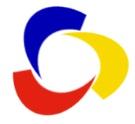 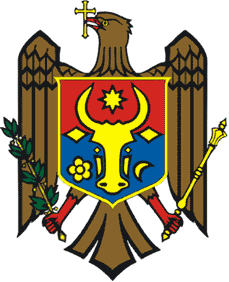                          Ministerul Dezvoltării Regionale şi Construcţiilor                               __________________________________________________________                                         Agenţia de Dezvoltare Regională SudAGENDAședinței Consiliului Regional pentru Dezvoltare SudLocația: Consiliul Raional Cimișlia, or Cimișlia, bd. Ștefan cel Mare, 12, et II, Sala mare Data:  03.10.2012, la orele 10.00.TimpulSubiectul9:30 – 10:00Înregistrarea participanților10:00 – 10:10Cuvânt de salut         dl Marcel RĂDUCAN, Ministrul Dezvoltării Regionale şi Construcţiilor                     dna Efrosinia Grețu, Președintele CRD Sud10:10 - 10:15Prezentarea agendei și obiectivelor ședinței CRD Sud                    Dna Efrosinia Grețu, Președintele CRD Sud 10:15-10:35Prezentarea Strategiei de Dezvoltare Regională  (SDR) Sud revizuitădna Tatiana ARAMĂ, șef Secție planificare strategică și programare10:35-10:55Dezbateri și discuții pe marginea SDR Sud revizuităAprobarea SDR Sud revizuită Moderator:  dna Efrosinia Grețu, Preşedintele CRD Sud10:55-11:15Prezentarea Planului Operaţional de Dezvoltare (POR) Sud  2013-2015dna Tatiana ARAMĂ, șef Secție planificare strategică și programare11:15-11:30Dezbateri și discuții pe marginea POR Sud  2013-2015Aprobarea   POR Sud  2013-2015 Moderator: dna Efrosinia Grețu, Preşedintele CRD Sud  11:30-11:45Prezentarea componentei „Planificare şi Programare Regională”,  scopul, obiectivele şiactivităţile preconizate în cadrul de lucru al acesteia.dl Colm McCIEMENTS,Expert Internaţional în Programare şi Planificare, Liderului de Echipă dna Stela COROBCEANU,Consultant Superior Naţional în Dezvoltare Regională, adjunctul Liderului de Echipă11:45-120nceptul a proiectuluii 2012:00Concluzii şi recomandăriModerator: dna Efrosinia Grețu, Preşedintele CRD Sud    12:00Pauză de cafea